AJ9Týden 13Wocabee – slovíčka (nové balíčky)Učebnice 61/2b – doplň sloveso. Např. 1. go to bed, 2. get dressed…Listening https://www.skolasnadhledem.cz/game/3720 - poslouchejte a doplňte chybějící slova. Šipkou vpravo se dostanete na další stránku.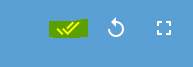 Vpravo nahoře pak klikněte na vyhodnotit (fajfka) Kdo bude chtít, můžu doporučit „miniseriál“ na youtube - https://www.youtube.com/watch?v=YUlNbVLJTJo – jednoduchý text, pěkná výslovnost, anglické titulkyGramatika https://www.helpforenglish.cz/article/2006080689-cviceni-predpritomny-a-minuly-cas - test se vyhodnotí a jsou tam i vysvětlivky v češtině, stačí kliknout na zelenou případně červenou značku za větou. 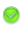 - https://www.skolasnadhledem.cz/game/3722 - present perfect - těžší. Vpravo nahoře pak klikněte na vyhodnotit (fajfka) http://www.studypro.eu/anglicka-gramatika/simple-future-will-test-a.html  - budoucí čas s „will“Na této stránce je hodně testů a je tam vždy i vyhodnocení.  Vyberte si i jiný test 